Вариант № 70011371. В треугольнике  угол  равен 90°, , . Найдите .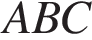 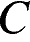 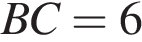 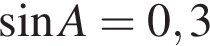 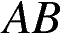 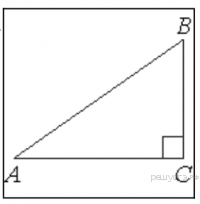 2. Отрезок AB = 40 касается окружности радиуса 75 с центром O в точке B. Окружность пересекает отрезок AO в точке D. Найдите AD.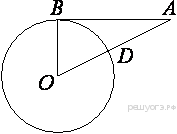 3. На стороне  прямоугольника , у которого  и , отмечена точка  так, что . Найдите 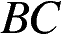 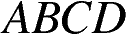 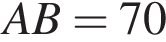 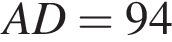 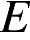 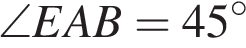 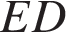 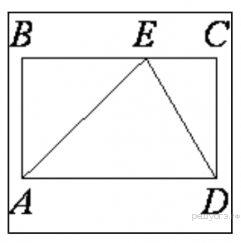 4. На рисунке изображен параллелограмм  . Используя рисунок, найдите  .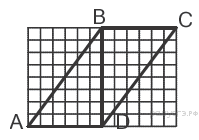 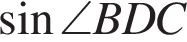 5. Какое из следующих утверждений верно?1. Сумма углов прямоугольного треугольника равна 90 градусам.2. Отношение площадей подобных треугольников равно коэффициенту подобия.3. Любой прямоугольник можно вписать в окру